Scenariu didacticSubiectul lecției: Vizită, I.L. Caragiale (2 ore)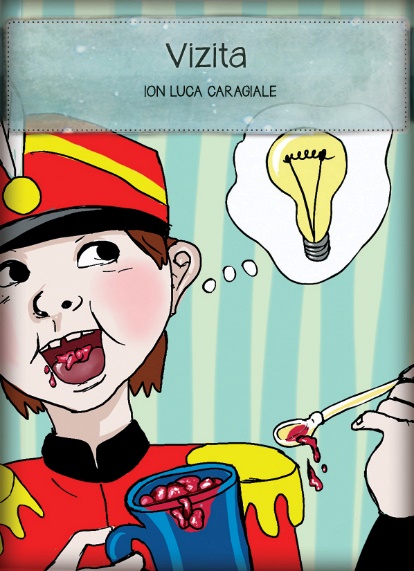 Captarea atențieiAnagrama: E, I, O, L, NElevii descoperă numele personajului: IONELBrainstorming – CIORCHINE : Cine este Ionel?Reactualizarea cunoștințelor: citirea textului în lanț, selectivă și pe roluriMuncă independentă – fișa de lucruAsigurarea conexiunii inverseMETODA CUBUL – Descrierea personajuluiDESCRIE: Descrie comportamentul lui Ionel din timpul vizitei primite.COMPARĂ:      Compară comportamentul lui Ionel cu comportamentul unui  copil bine educat.ANALIZEAZĂCe jucării aveau copiii în vremea lui Caragiale ?ASOCIAZĂ: date din calendar cu sărbătorile religioase7 ianuarie – Sf. Ion23 aprilie – Sf. Gheorghe21 mai -Sf. Elena15 august – Sf. Maria8 noiembrie- Mihai și Gabriel6 decembrie – Sf. NicolaeAPLICĂ: Ce formule de politețe folosești ÎN VIZITĂ la rude/prieteni?ARGUMENTEAZĂDe ce acest text se numeşte „VIZITĂ”?